 COMUNE DI OLIENA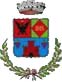 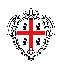 Provincia di NuoroAREA SERVZI ALLA PERSONAAvviso pubblico proroga termini per la candidatura a componente della Consulta Giovanile di OlienaIstituita con deliberazione C.C. n. 32 del 21 giugno 2019.IL RESPONSABILE DELL’AREA SERVIZI ALLA PERSONAAl fine di favorire la massima partecipazione possibile alla costituzione della Consulta Giovanile di Oliena, dispone la proroga dei termini d’iscrizione alla medesima fino alle ore 18 del 17 febbraio 2020.La Consulta Giovanile è un organo consultivo dell’Amministrazione Comunale, alla quale presenta proposte inerenti tematiche giovanili. La Consulta non persegue finalità di lucro, è apartitica e rifiuta ogni forma di discriminazione e violenza. La Consulta: Promuove progetti, iniziative, dibattiti, ricerche inerenti giovani ispirandosi ai principi di uguaglianza e partecipazione alla vita sociale della comunità; Valorizza l’attività di volontariato; Promuove rapporti permanenti con le Consulte e i Forum Regionali, Nazionali e Internazionali. Effettua studi e ricerche nei settori di interesse giovanile (scuola, università, mondo del lavoro, tempo libero, sport, volontariato, cultura, spettacolo, mobilità all’estero, servizio civile e militare, ambiente, vacanze, turismo, gruppi e associazioni), direttamente con ricerche autonome, o a mezzo delle strutture amministrative comunali;Formula proposte ed esprime pareri in merito alla stesura di progetti relativi alle politiche giovanili e collabora nell’eventuale realizzazione; Rappresenta i giovani del territorio in forma democratica e partecipata, contribuendo alla formazione di un sano e robusto tessuto sociale giovanile cittadino; I giovani hanno l’opportunità di esprimere le proprie idee, di formulare proposte concrete al Consiglio Comunale e permettere a quest’ultimo di consultarli su questioni specifiche;Adesione alla Consulta Alla Consulta Giovanile possono aderire tutti gli interessanti residenti, domiciliati e/o iscritti ad Associazioni del territorio di Oliena aventi dai 16 a 32 anni senza distinzioni di sesso, razza, religione, opinioni politiche, condizioni personali e sociali. Il numero dei partecipanti è illimitato. Non decade dalla carica ricoperta l’iscritto che compia il trentaduesimo anno di età nel corso del proprio mandato. Per divenire socio della Consulta sarà necessario iscriversi nell’apposito registro istituito e tenuto presso l’ufficio competente. (Ufficio Cultura). All’atto dell’iscrizione andrà compilato l’apposito modulo indicando dati anagrafici, residenza, eventuale professione, scuola frequentata e le motivazioni per le quali si chiede l’adesione, indirizzo di posta elettronica, allegando una copia fronte e retro del documento di riconoscimento. Bisogna inoltre dichiarare di attenersi al presente regolamento ed alle deliberazioni degli organi sociali. I giovani minorenni dovranno accompagnare la suddetta richiesta da una dichiarazione firmata dai genitori che sono a conoscenza della partecipazione del minore alla Consulta. In allegato il modulo per iscriversi.Oliena 15 gennaio 2019						Il Responsabile dell’Area						(Dott. Salvatore Angelo Biscu)Al Sig. Sindaco del Comune di OlienaRichiesta iscrizione alla Consulta Giovanile di Oliena.Il/la sottoscritto/a ....................................................................... nato a.......................il.........................., residente in .................................... via......................................................................................n°..........,telefono n°...................………………mail …………………………………………………………………….Professione ______________________________________________________________________Scuola frequentata ________________________________________________________________CHIEDE DI ISCRIVERSI ALLA CONSULTA GIOVANILE,(approvata con deliberazione C.C. n. 32 del 21 giugno 2019),indicando la seguente motivazione: _____________________________________________________________________________________________________________________________.Dichiara di accettare le clausole del regolamento e dell’avviso relativo, così come pubblicati.Dichiaro di essere informato, ai sensi e per gli effetti di cui all’art. 10 della legge 675/96 che i dati personali raccolti saranno trattati, anche con strumenti informatici, esclusivamente nell’ambito del procedimento per il quale la presente dichiarazione viene resa.Allega fotocopia documento d’identità Data ...........................							Firma per esteso e leggibile	Da compilare  solo in  caso di richiedente di età inferiore agli anni 18
Il sottoscritto /a _______________________________________nato/a ___________________________________
e residente a ______________________________________________________________Provincia_____________Via________________________________________________n__________________________________________
in qualità di GENITORE/TUTORE di ________________________________________ AUTORIZZA il proprio figlio ad inoltrare richiesta di iscrizione alla Consulta Giovani di Oliena.									IN FEDEProt. n. 1132Oliena 15.01.2020